Food Studies 8							Name: ___________________									Block: ______ Unit #: ______Label Reading and Taste Testing Cracker ComparisonStep 1: Taste the crackers from the two different varieties and try to figure out which cracker is which.    Circle one letter under each cracker with your guess in the chart below.     Step 2: Record the actual answer in the chart below and compare with your guess.  How did you do?  ___________________________________________________________________________________Step 3: Read the Nutrition Facts Table on each box of crackers and fill in the rest of the chart below.Step 4: Read over your completed chart.  Determine which cracker(s) contain the highest amount of             Fat, Saturated Fat, Sodium, Fibre, Sugars, and Protein.  Circle/highlight your findings.    In Summary:When choosing what foods to buy and eat read the Nutrition Facts table to help inform your decision.  This is especially helpful when making a decision between similar types of food.  Remember to choose products that contain less: fat in general , _________________ , _________________ , _________________ and _________________  more often.  Dec. 2013Reading a Food LabelAll of the information in the Nutrition Facts table is based on a specified amount of food (serving size) – always compare it to the amount you eat.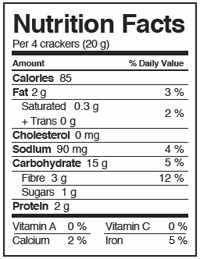 The Nutrition Facts table lists the Calories (energy) and 13 core nutrients in the food.  Additional nutrients may be listed on some labels.The % Daily Value tells you if there is a lot or a little of a nutrient in the specified amount of food.  A value of 15% or more is considered “a lot” while a value of 5% or less is considered “a little.”  The % Daily Value is based on Health Canada’s recommendations for a healthy diet.These numbers (#g or grams) give the quantity of each nutrient in the specified amount of food.  The quantity is listed even if it is zero.Answer the following questions based on the information in the Nutrition Facts label above:What type of food product is this? __________________________________________________What is the serving size of this food product for the nutrition information provided in the label? ______________________________________________________________________________What percentage (%) of the recommended daily value of iron does this product provide? ______________________________________________________________________________How many grams of fibre do TWO servings of this product provide?  ______________________How many milligrams (mg) of salt does a serving of this food product contain? _______________Using the information provided on this food label as a guide, would you consider this product to be a healthy choice? (circle: yes or no) Why or why not (be specific, use info about key nutrients to help form your answer)? ___________________________________________________________________________________________________________________________________________________________________________________________________________________________________________________May 2013C R A C K E R SC R A C K E R SC R A C K E R SC R A C K E R SC R A C K E R SC R A C K E R SC R A C K E R SPremium PlusSalted TopsPremium PlusUnsalted TopsPremium Plus    Whole WheatWheat Thins OriginalWheat Thins 37% less fat Wheat Thins Multigrain Your guessA   B   CA   B   CA   B   CD   E   FD   E   FD   E   FActualA   B   CA   B   CA   B   CD   E   FD   E   FD   E   FServing Size(g)# of crackersServing Size(g)# of crackersFat (g)Saturated Fat (g)Sodium (mg)Fibre (g)Sugars (g)Protein (g)